ООО "Бровар" ИНН 2209043546  ИНН 2209043546 КПП 220901001 ОГРН  1142209000449ю.адрес:658227 АЛТАЙСКИЙ КРАЙ  г.Рубцовск, ул. Белогородская,24;08 Февраля 2017 Коммерческое предложениеУважаемые партнёры!Компания ООО « БРОВАР» рада приветствовать Вас и  вашу компанию, и предлагает Вам стать нашим стратегическим Партнёром на Вашей территории.  Компания ООО « Бровар» рада  представить Вам  экологически чистый продукт. Масло подсолнечное холодного прессования  (отжима) под маркой  «ДАРНИЦА АЛТАЯ» и «Алтайский Продукт». Высшего и первого сорта.
Оборудование  привезено из Чехии предприятием FАRMET  и установлено в городе Рубцовске в непосредственной близости  Алтайских сельхозпроизводителей масличных культур  подсолнечника .О продукции:Масло холодного прессования (отжима) сохранившее в себе все биологически активные компоненты и витамины A ,D ,E ,F. Это прекрасный антиоксидант, который защищает от атеросклероза и других сердечных недугов он поддерживает иммунную систему, препятствует старению, влияет на функцию половых и других эндокринных  желёз . Ещё один компонент –особо жирные насыщенные кислоты их называют витамином F,который необходим для работы клеток печени ,сосудов и нервных волокон .Масло используется преимущественно в натуральном виде в приготовлении салатов и выпечки.При производственном процессе подсолнечник не подвергается тепловой обработке (не жарится) ,масло  не рафинируется и не дезодорируется.  После розлива в потребительскую тару  возможен лёгкий осадок в виде помутнения ,что лишний раз подтверждает натуральное происхождения продукта . Основным и неизменным приоритетом компании ООО «БРОВАР» является –Высокий уровень производства и качества выпускаемой продукции.Желаю вам успеха !С Уважением Директор ООО «БРОВАР» Евдокименко А.П. Тел: 8(38557)29144 ,8-905-983-29-00 8-905-983-09-15 E-mail: snaiper@inbox.ruМаслоцех ООО «Бровар»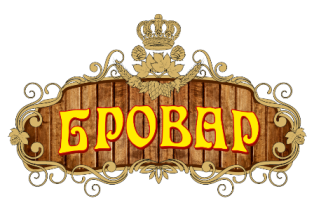 Фактический адрес: 658210 АЛТАЙСКИЙ КРАЙ  г.Рубцовск, Веселоярский  тракт 17Юридический  адрес: 658227 АЛТАЙСКИЙ КРАЙ  г.Рубцовск, ул. Белогородская, 24ИНН 2209043546 КПП 220901001 ОГРН  1142209000449Компания ООО « Бровар» рада  представить Вам экологически чистый продукт.Масло подсолнечное холодного отжима высшего сорта, сохранившее в себе все биологически активные компоненты и витамины, под маркой  «АЛТАЙСКИЙ ПРОДУКТ»и «ДАРНИЦА АЛТАЯ».ГОСТ 1129-2013Цены действительны до 20.03.2018 НаименованиеТара/Объем  Цена за единицу продукцииМасло подсолнечное нерафинированное. Высший сортПэт-бут. 1 л70рублейМасло подсолнечное нерафинированное. Высший сортПэт-бут. 5 л.320 рублейМасло подсолнечное нерафинированное. Высший сорт0.5 стекло75 рублейМасло подсолнечное нерафинированное. Высший сортНаливом60 рублейМасло подсолнечное нерафинированное. Первый сортПэт-бут. 1 л67 рублейМасло подсолнечное нерафинированное. Первый сортПэт-бут. 5 л.300 рублейМасло подсолнечное нерафинированное. Первый сортМасло подсолнечное нерафинированное. Первый сортНаливом58 рублей